ZAŁĄCZNIK NR 3Pomieszczenie komunikacyjne - zdjęcie nr 1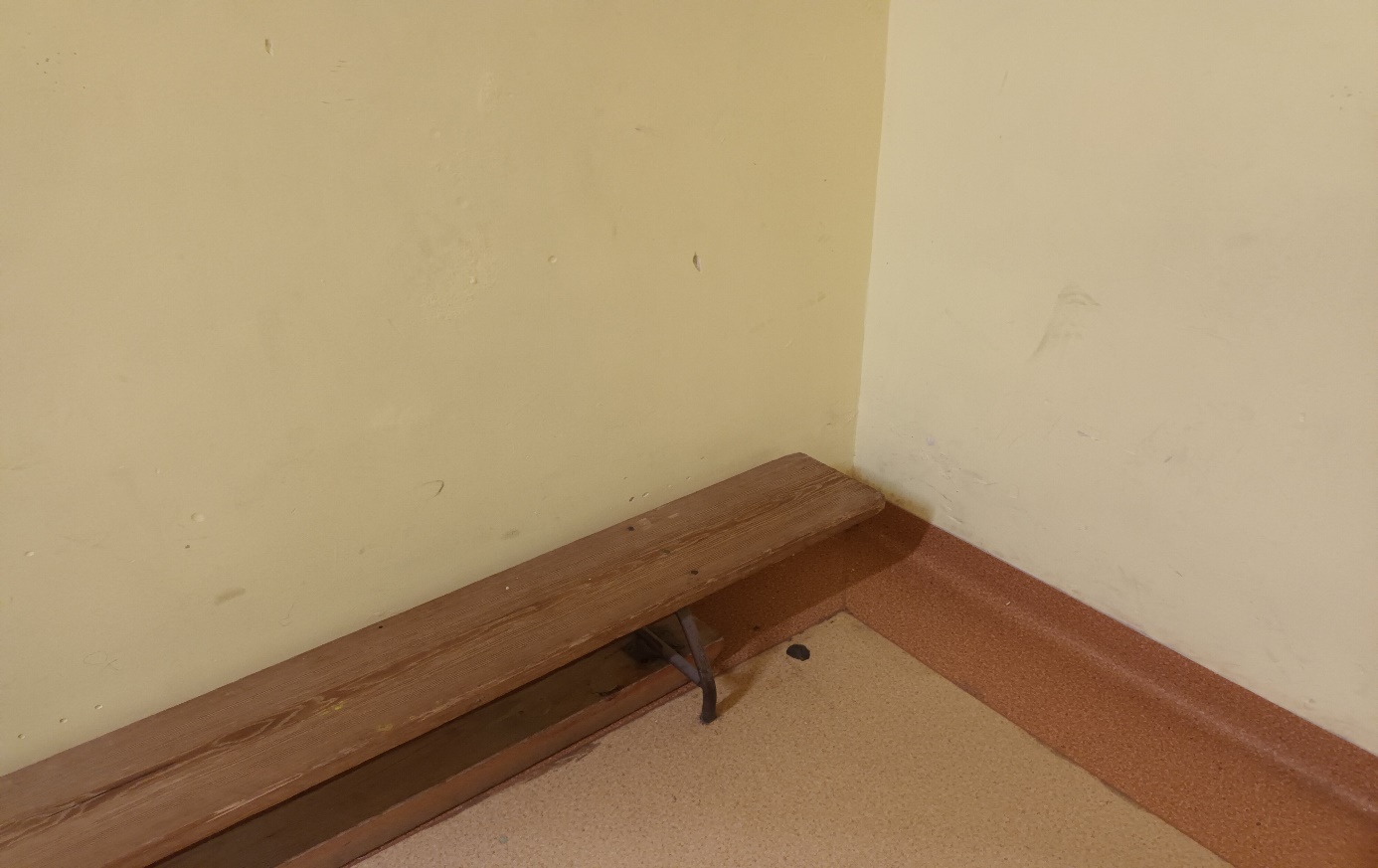 Pomieszczenie komunikacyjne - zdjęcie nr 2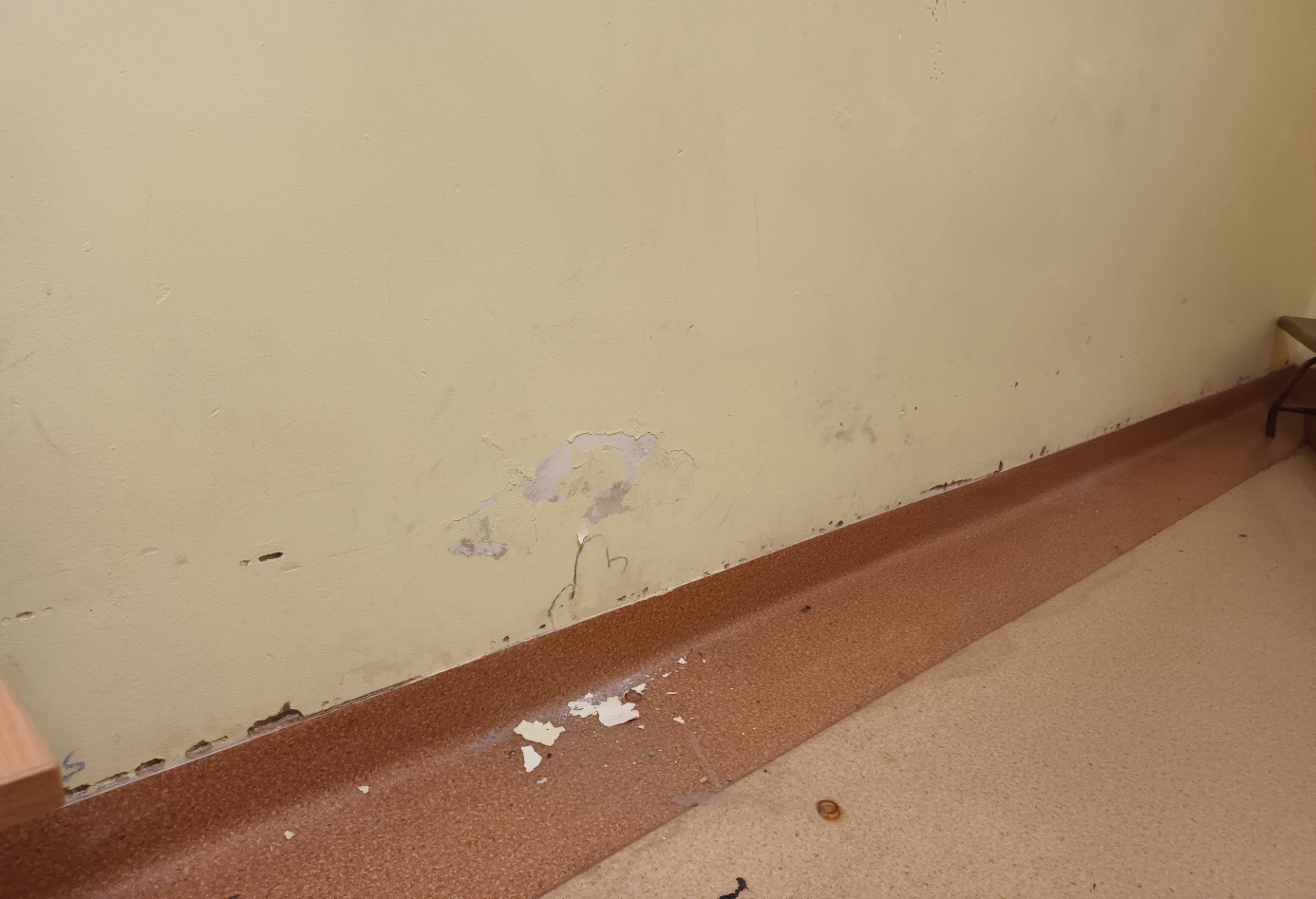 Pomieszczenie komunikacyjne - zdjęcie nr 3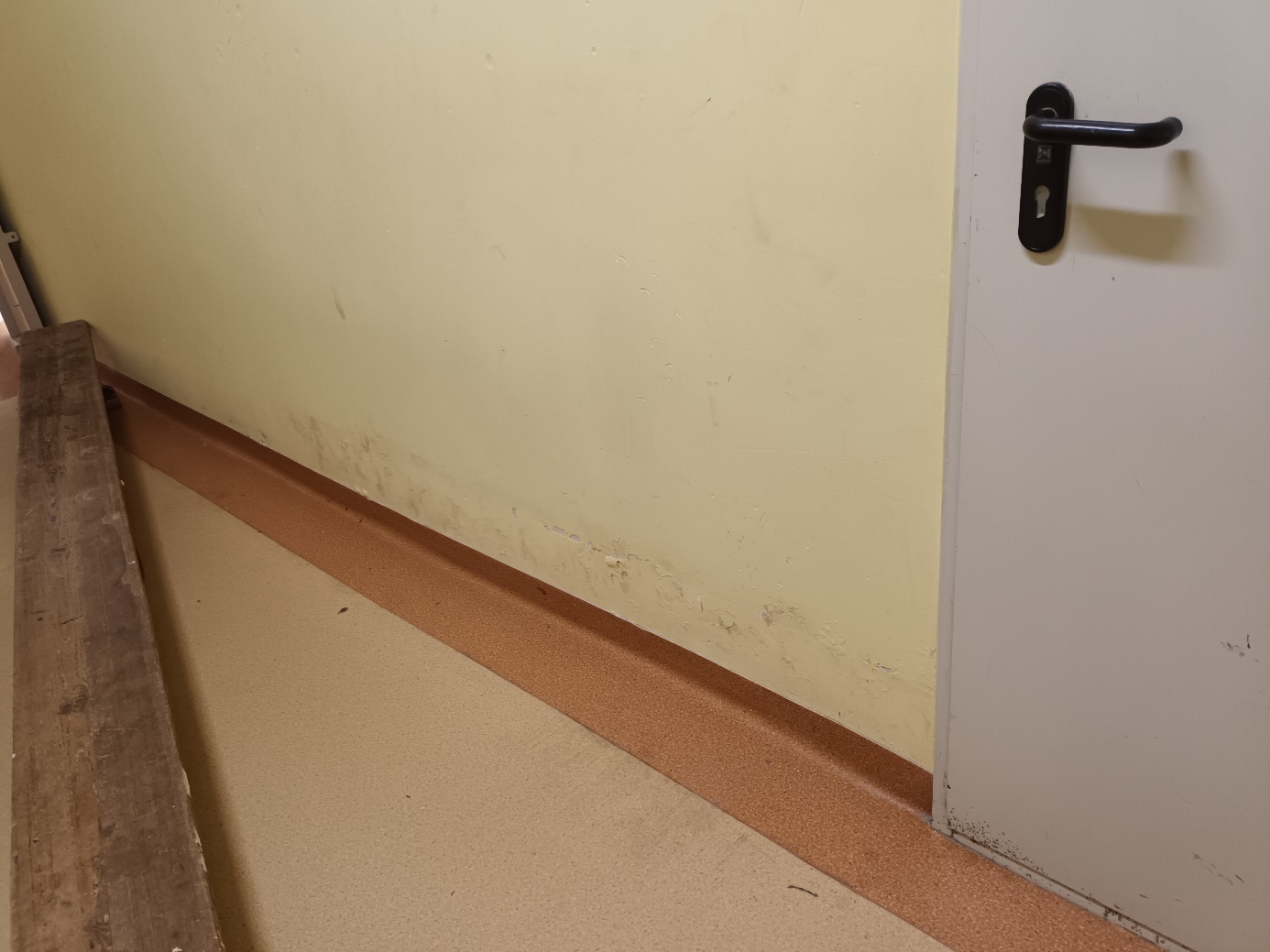 